Тема занятия «Что я вижу за окном…». Действительно, что особенного может быть за окном? Во всяком случае, мы привыкли к тому, что видим там каждый день, и не всегда замечаем те перемены, которые происходят за нашими окнами.     Вспомните: когда вы просыпаетесь, куда вы сразу смотрите? В окно! Почему?     Вам ведь интересно узнать, что там? Светит ли солнце, или небо затянули серые тучи? Падают ли снежинки, или стучит о стекло осенний дождь? Порой от того, что ты увидел утром за окном, зависит настроение целого дня.      Попробуйте изобразить, что видно из окна вашего дома.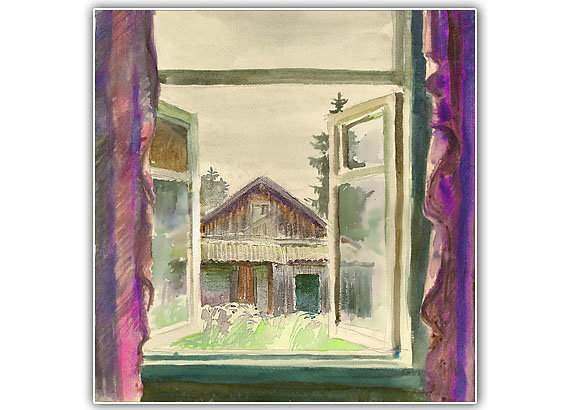 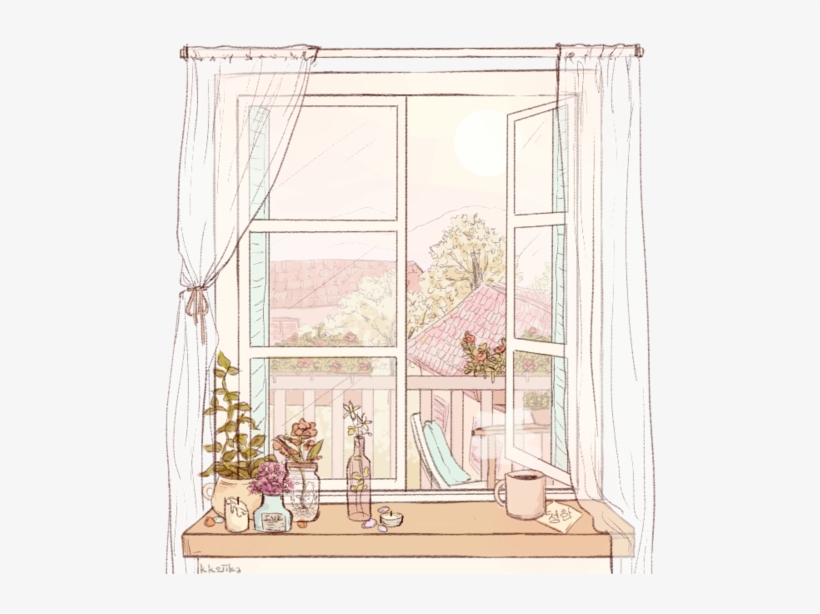 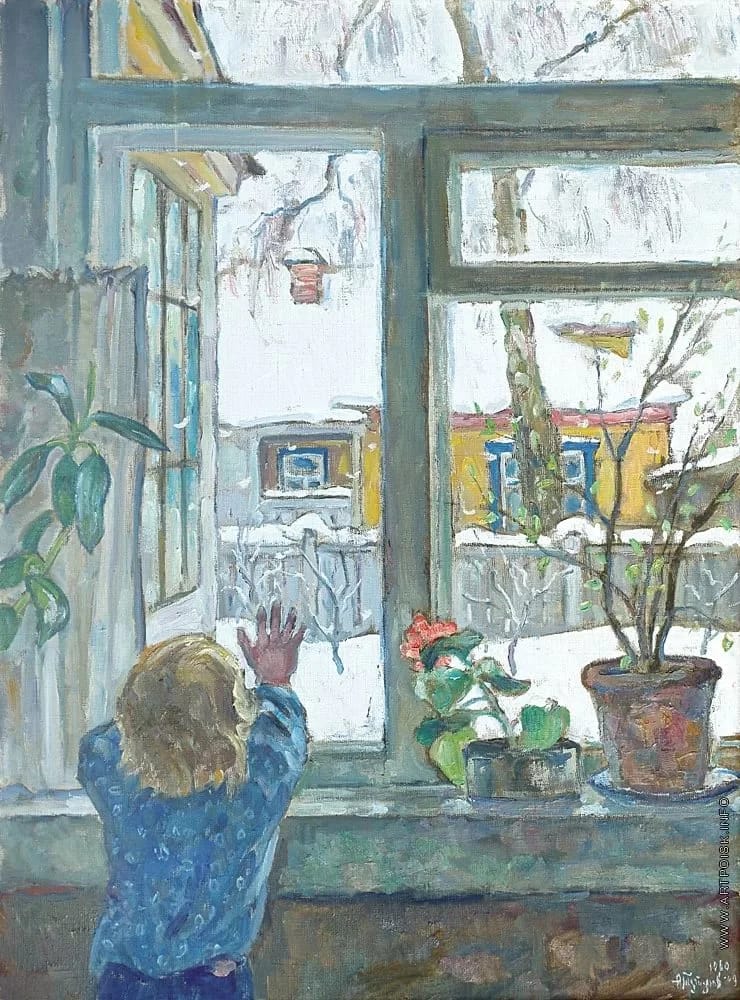 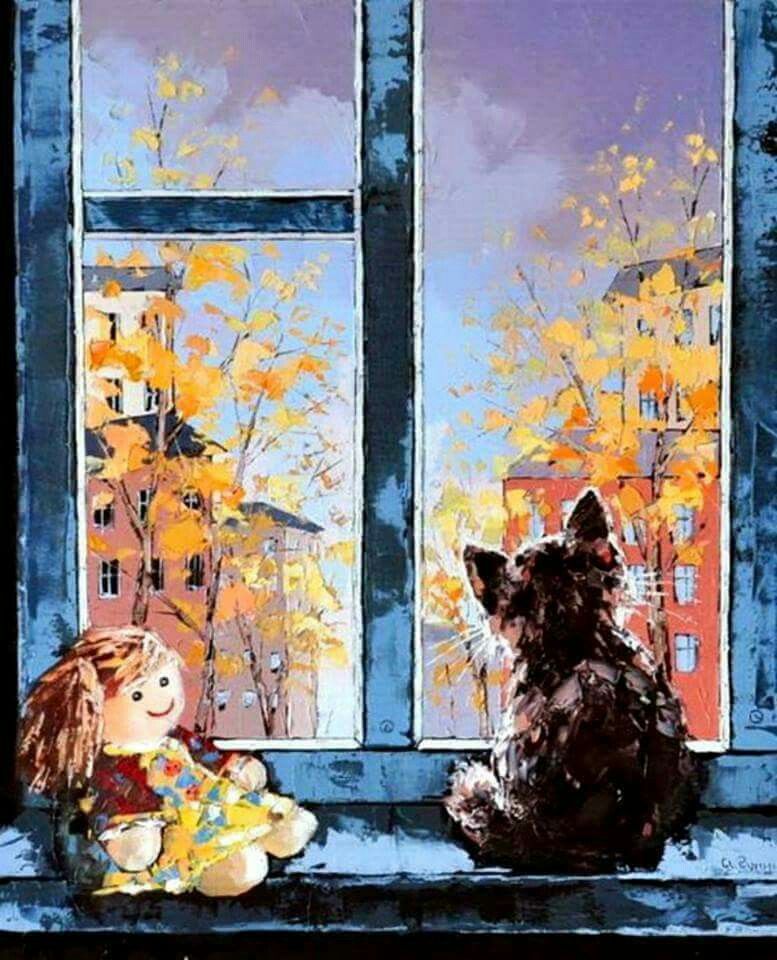 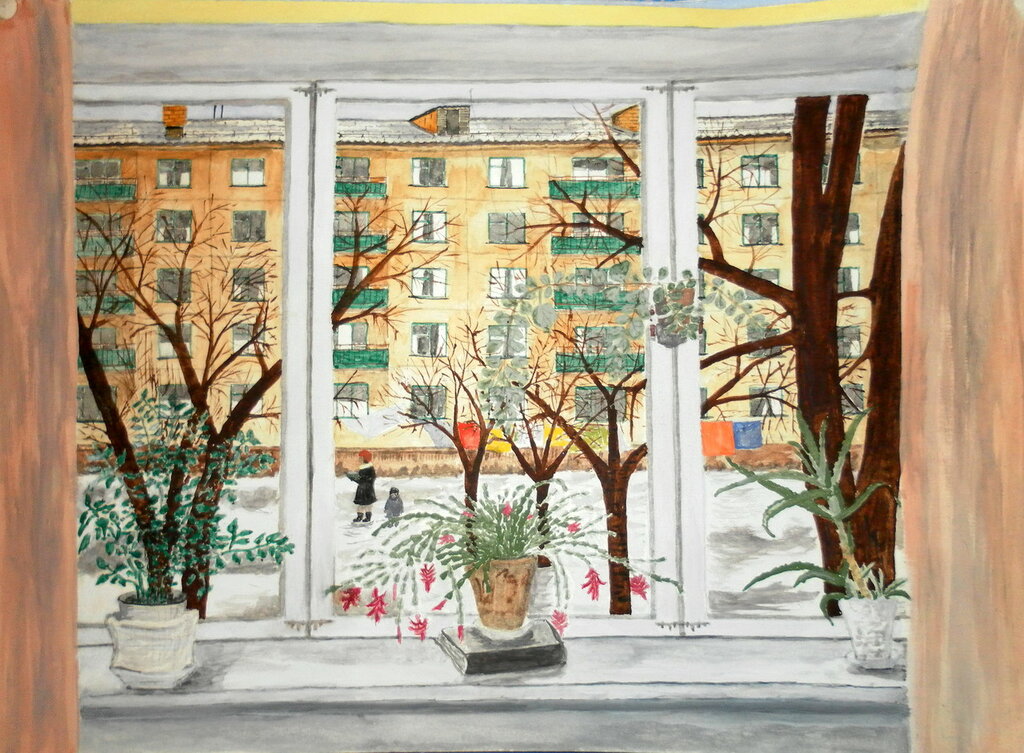 